WEEK oF January 7, 2018 - FURTHER UP AND FURTHER IN, PART II1. Thinking back on this week’s sermon, was there anything you heard for the first time or that caught your attention, challenged, or confused you?  2. Philippians 3:12 describes the goal of pressing on, and verses 13 and 14 give instruction on what to do to accomplish this regarding the past, present, and the future.  What are those instructions, and which is the hardest for you?  Why?3. Read John 15:1-4.  Vitality in Christian life comes from Christ.  How (and how often) are you being fed by Him?4. Pastor Ben talked about “living in the gaps” between spiritual things. How much of this process ought to be physically lived out, compared to an emotional experience?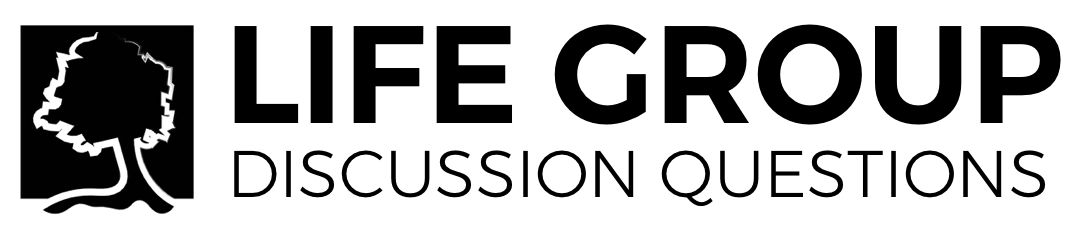 5. Is it easiest for you to live with an eternal perspective always in mind or to live daily in the presence of God?  Why do you think that is true?6. Are there spiritually “neutral” things, or is the choice always between doing something which actively moves you closer to God and doing something which actively moves you away from Him?7. In 1 Thessalonians 5:16-18 we are told to rejoice always, to pray without ceasing, and to give thanks in all circumstances.  How literally should Christians take these instructions?8. What lessons about how to balance the physical and the spiritual can we learn from the life of Christ?  Use verses to support your answer. 9. The great puritan pastor Jonathan Edwards lived by a set of resolutions which guided his Christian life (find them online at desiringgod.org/articles/the-resolutions-of-jonathan-edwards).  As you start the new year, what resolutions have you made for your own Christian maturity?If you have been struggling in one of the following areas, challenge yourself to memorize the corresponding passage of Scripture over the next week:Joyless	Philippians 4:4Jealous	Proverbs 14:30Lustful	2 Timothy 2:22Angry	Ephesians 4:26-27Fearful	Isaiah 41:10Undisciplined	Hebrews 12:11Unforgiving	Ephesians 4:32Tongue	Ephesians 4:29Lying	Ephesians 4:25Impatience	Romans 12:12Addictions	1 Corinthians 10:13Obsessive	Philippians 4:8Anxious	Philippians 4:6-7Doubt	Proverbs 3:5-6Bitterness	Ephesians 4:31-32Contentment	Psalm 37:3-5Depression	Matthew 11:28Faithlessness	Psalm 91:1-2Gossip	Psalm 141:3Laziness	Colassians 3:23	